Как итог работы учителя является проведение  педсовета- научно-практической конференция учителей: "Управление процессом роста учителя как ресурсом  развития  школы" Цель: повышение профессиональных компетенций педагогов по предложенной теме; создание условий для осознанного выбора учителем пассивных, активных и интерактивных методов и приёмов обучения на уроке.Форма проведения: фрагменты открытых уроков  с оценкой работы и работа экспертных групп, собранных из специалистов с высшей категорией, отличников образования и пр.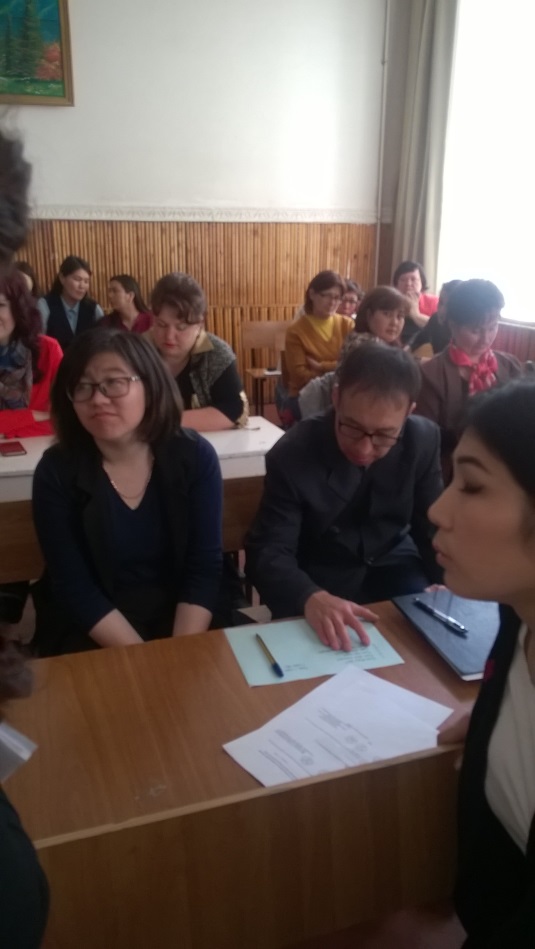 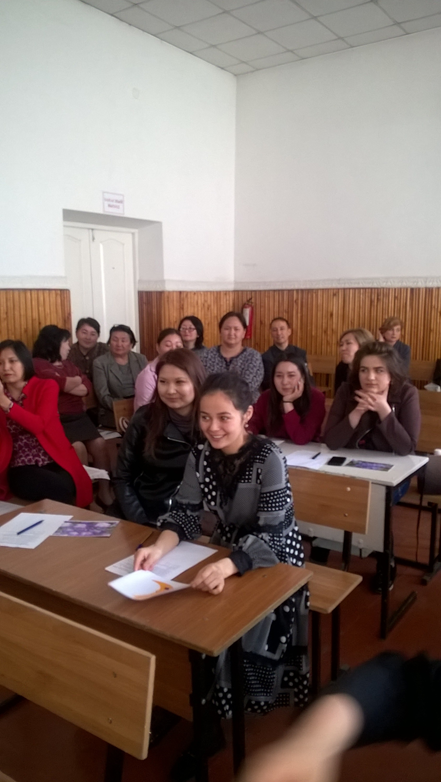 Активные методы обеспечивают  познавательную  деятельность учащихся, многоуровневую и разностороннюю коммуникацию всех участников образовательного процесса, поэтому применение их необходимо в образовательном процессе. Конечно, активным метод остается вне зависимости от того, кто его применяет, другое дело, что для достижения качественных результатов использования АМО необходима соответствующая подготовка учителя.
            Применение элементов кинезиологии – психологического настроя на начало урока, различные игры, такие как “Поздоровайся локтями” и другие, эффективно и динамично помогают  начать урок, задать нужный ритм, обеспечить рабочий настрой и хорошую атмосферу в классе.
	Фрагменты уроков с активными методами обучения  были специально подобраны согласно этапам уроков для лучшего ознакомления с работой учителя.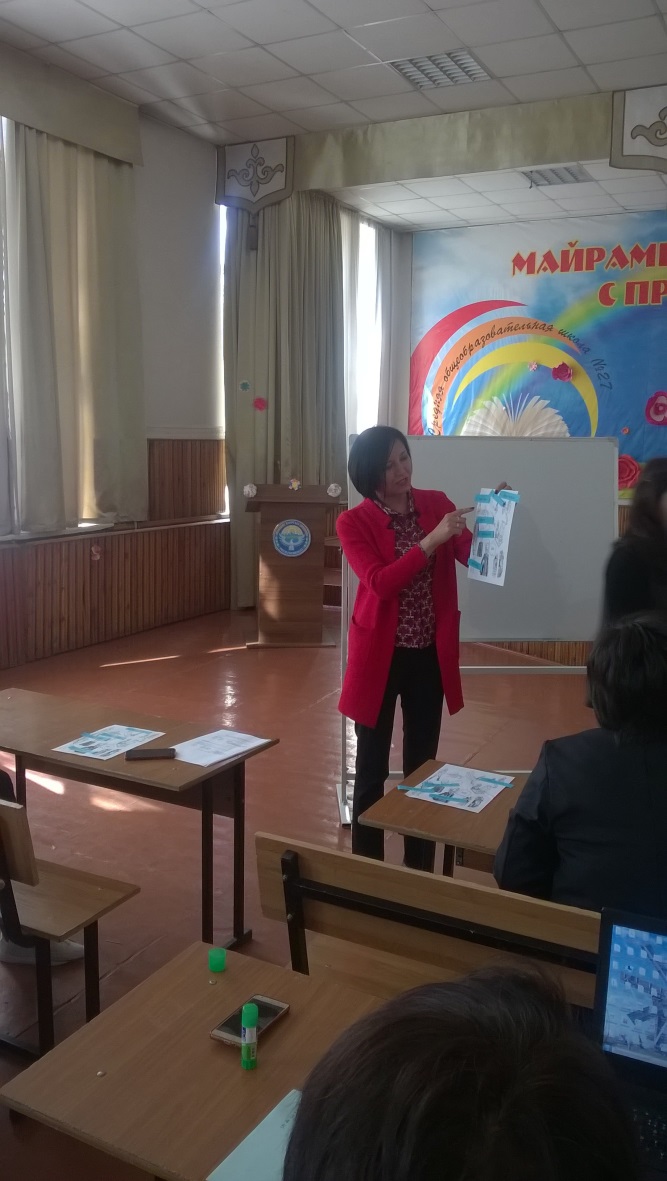 . 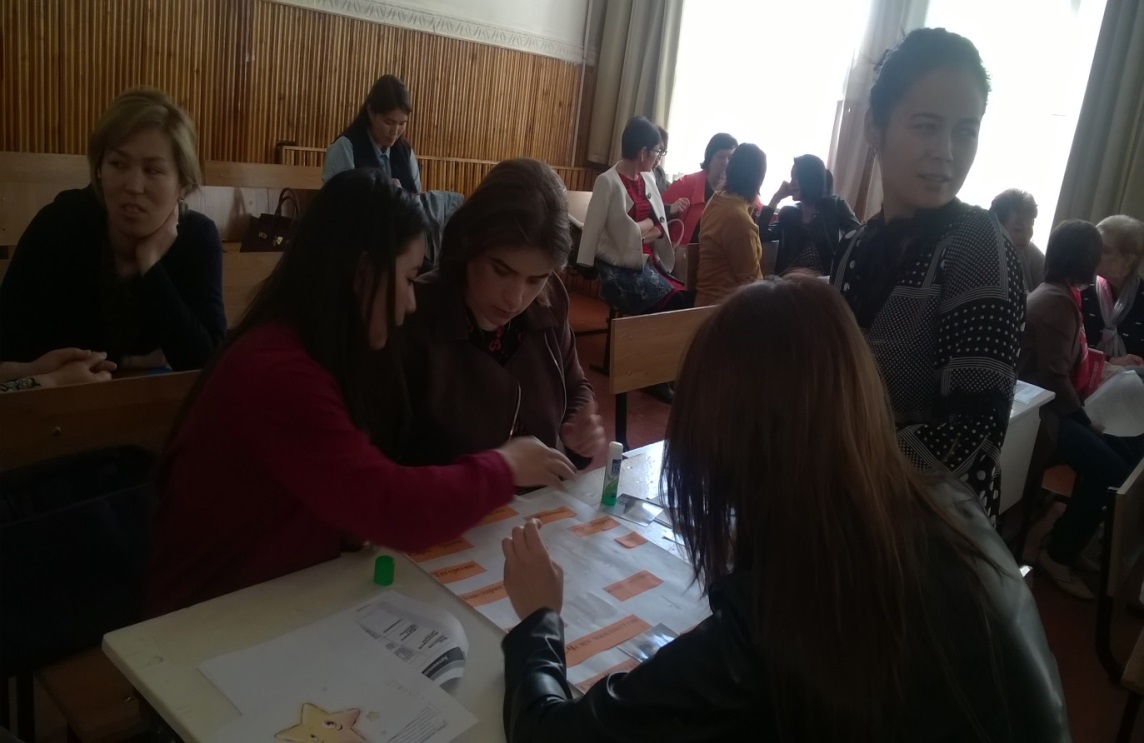 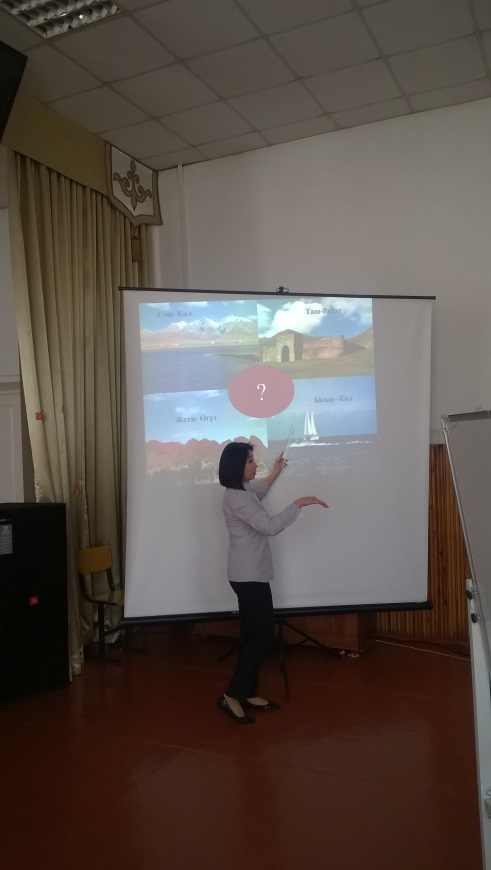 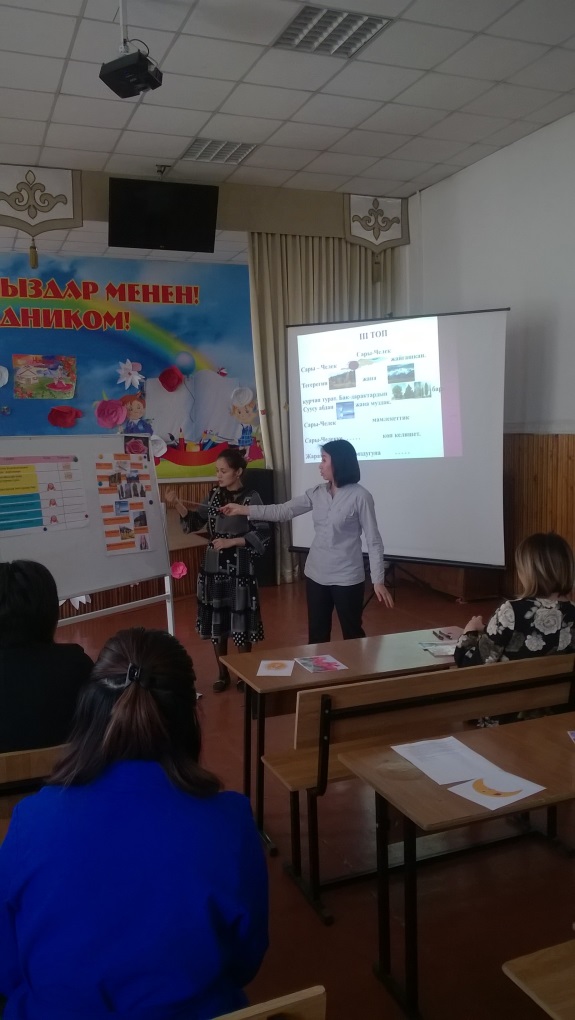 На примере урока по изучению достопримечательностей Кыргызстана Аида Асангазиевна показала применение  методики  «верю-не верю».  Для стимулирования мыслительной деятельности и повышения интереса в начале урока был применен прием «хорошего настроения»- (на интерактивной доске)Очень интересным показался прием «Понимание по ассоциации», при котором новые понятия вводятся через известные примеры из жизни (например, изображение чистого озера ассоциируеся с чистым стаканом воды.)Грамматические и лексические игры призваны обеспечить умение уч-ся практически применять знания на практике, активизировать их мыслительную деятельность, направленную на употребление грамматических конструкций в естественных условиях общения.   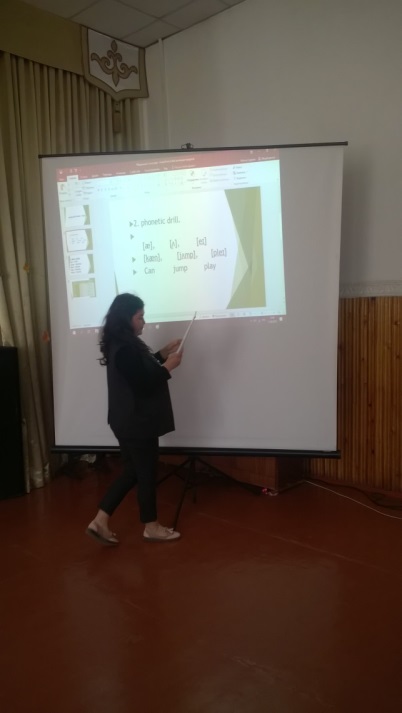 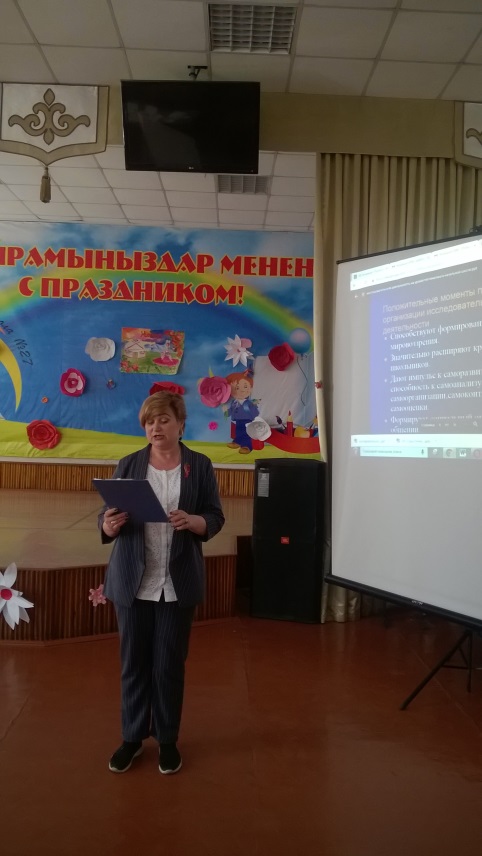 Задача учителя состоит в том, чтобы поддержать ребенка и развить его способности, подготовить почву для того, чтобы эти способности были реализованы. 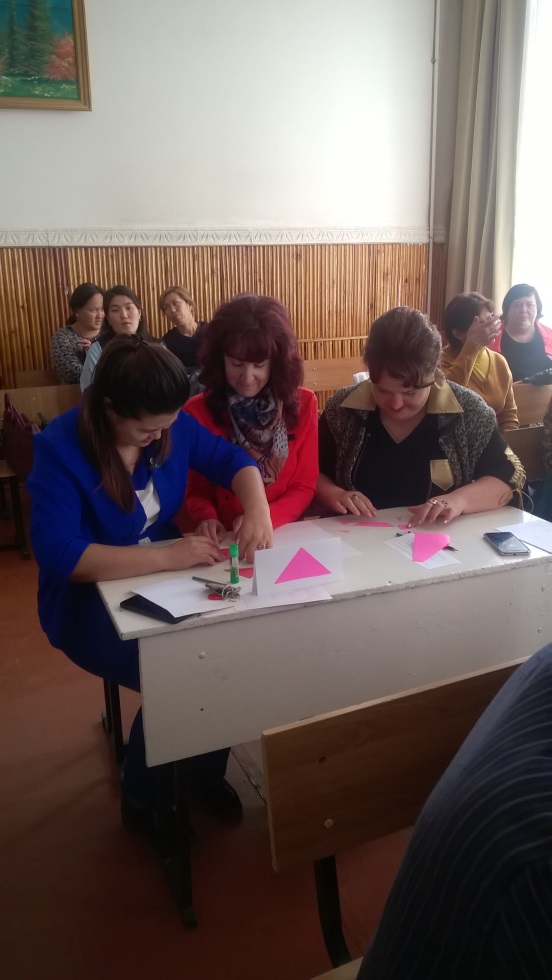 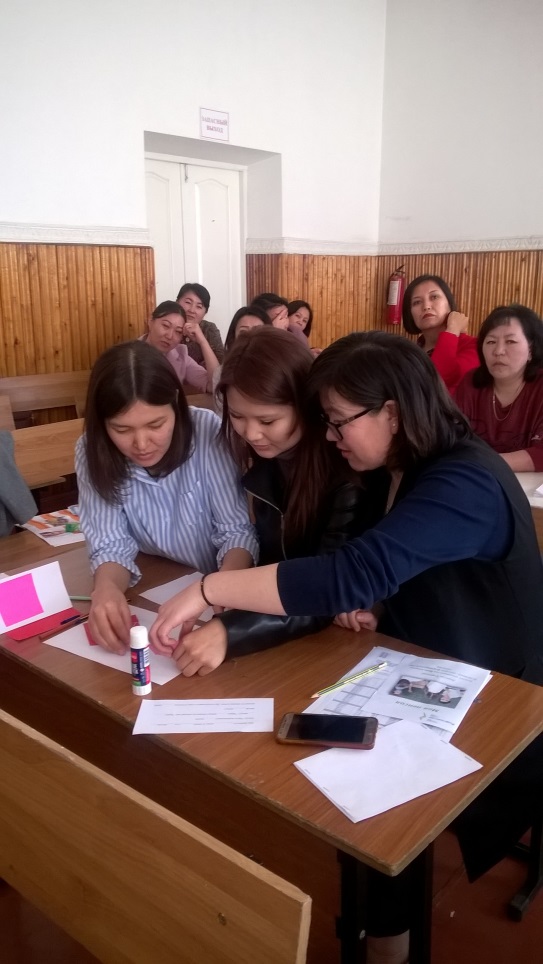 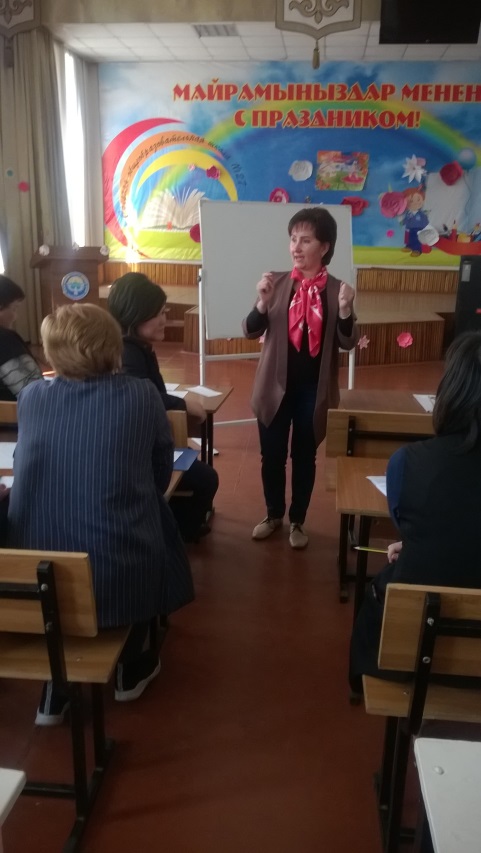 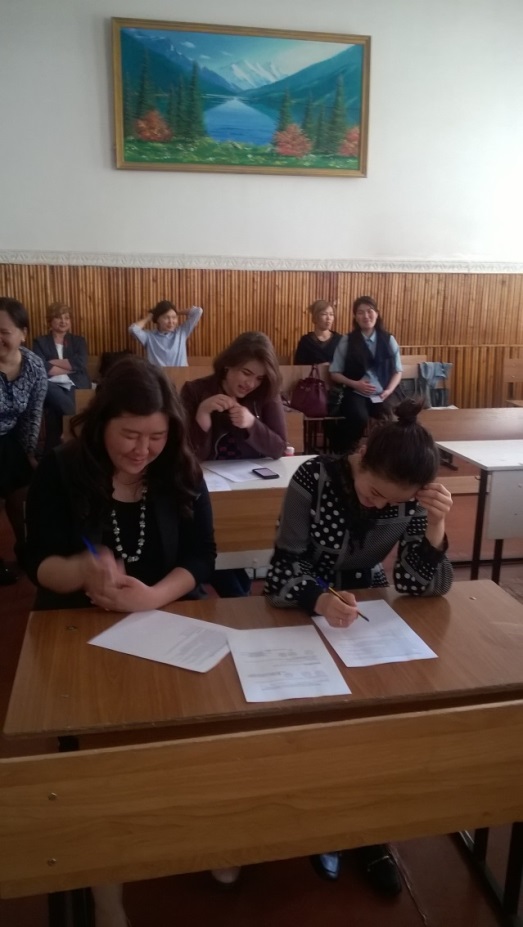           Активные методы обучения обеспечивают решение образовательных задач в разных аспектах:формирование положительной учебной мотивации;повышение познавательной активности учащихся;активное вовлечение обучающихся в образовательный процесс;стимулирование самостоятельной деятельности;развитие познавательных процессов – речи, памяти, мышления;эффективное усвоение большого объема учебной информации;развитие творческих способностей и нестандартности мышления;развитие коммуникативно-эмоциональной сферы личности обучающегося;раскрытие личностно-индивидуальных возможностей каждого учащегося и определение условий для их проявления и развития;развитие навыков самостоятельного умственного труда;развитие универсальных навыков.Системное и целенаправленное применение активных методов в образовательном процессе позволяет обеспечить эффективность образовательного процесса и гарантированное достижение запланированных целей обучения, воспитания и развития.Решение педсовета:Продолжить изучение активных методов обучения и воспитанияОбратить особое внимание на использование активных методов обучения для успешного внедрения образовательных стандартовПровести серию открытых уроков с использованием активных методов обучения на декадах 2019-2020 уч годаОбеспечить контроль занятий учителей, в недостаточной мере использующих активные методы обучения на уроках